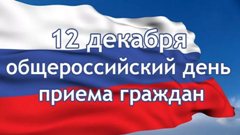 В соответствии с поручением Президента Российской Федерации ежегодно, начиная с 12 декабря 2013 года, в День Конституции Российской Федерации проводится общероссийский день приёма граждан с 12 часов 00 минут до 20 часов 00 минут по местному времени в Приёмной Президента Российской Федерации по приёму граждан в городе Москве, приёмных Президента Российской Федерации в федеральных округах и в административных центрах субъектов Российской Федерации (далее - приёмные Президента Российской Федерации), в федеральных органах исполнительной власти и в соответствующих территориальных органах, в федеральных государственных органах и в соответствующих территориальных органах, в исполнительных органах государственной власти субъектов Российской Федерации (далее - государственные органы) и в органах местного самоуправления.12 декабря 2018 г. с 12 часов 00 минут до 20 часов 00 минут по местному времени проводят личный приём заявителей, пришедших в соответствующие приёмные Президента Российской Федерации, государственные органы или органы местного самоуправления, уполномоченные лица данных органов и обеспечивают с согласия заявителей личное обращение в режиме видео-конференц-связи, видеосвязи, аудиосвязи или иных видов связи к уполномоченным лицам иных органов, в компетенцию которых входит решение поставленных в устных обращениях вопросов.Личный приём проводится в порядке живой очереди при предоставлении документа, удостоверяющего личность (паспорта).В случае, если уполномоченные лица органов, осуществляющие личный приём заявителей, не обеспечили, с учетом часовых зон, возможность личного обращения заявителей в режиме видео-конференц-связи, видеосвязи, аудиосвязи или иных видов связи к уполномоченным лицам органов, в компетенцию которых входит решение поставленных в устных обращениях вопросов, то в течение 7 рабочих дней после общероссийского дня приёма граждан или в иные удобные для данных заявителей сроки будет обеспечена возможность личного обращения к соответствующим уполномоченным лицам. О времени, дате и месте проведения приёма в режиме видео-конференц-связи, видеосвязи, аудиосвязи или иных видов связи данные заявители информируются в течение 3 рабочих дней после общероссийского дня приёма граждан.Информация об адресах проведения 12 декабря 2018 года приёма заявителей размещена на официальном сайте Президента Российской Федерации в сети Интернет на странице «Личный приём» раздела «Обращения» (http://letters.kremlin.ru/receptions), а также на официальных сайтах соответствующих государственных органов и органов местного самоуправления в сети Интернет.Администрация муниципального образования «Пыбьинское» будет осуществлять личный прием граждан по адресу: Удмуртская Республика, Балезинский район, с.Пыбья,  ул.Центральная, д.11.Личный прием проводится в порядке живой очереди при предоставлении документа, удостоверяющего личность (паспорт).